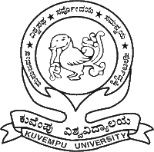 Kuvempu UniversityInternal Quality Assurance CellPERFORMANCE BASED SELF-ASSESSMENT ANDAPPRAISAL SYSTEM (PBAS) For University/College Teachers(To be submitted for each academic year through respective Chairperson/Principal)January 1 to December 31 (Year)NameAddressGENERAL INFORMATION:Name				:		Age and Date of Birth		:		Address  			:Ph. No.& Email ID		:Designation			:Department			:School				:Area of Specialization		:INVOLVEMENT in the University/COLLEGE students related activities: 1. Teaching		:2. Involvement in the University/College students related activities/research activitiesC. IMPROVEMENT OF PROFESSIONAL COMPETENCE (Details regarding refresher courses/orientation attended, participation in summer schools, workshops, seminars, symposia etc.):D.  RESEARCH CONTRIBUTIONS:  a)  Number of students (M.Phil. / Ph.D.):b) No. of research papers published in this academic year (please enclose):1. Research Papers in Peer-Reviewed or UGC listed JournalsThe Research score for research papers would be augmented as follows: Peer-Reviewed or UGC-listed Journals (Impact factor to be determined as per Thomson Reuters list):Paper in refereed journals without impact factor - 5 Points Paper with impact factor less than 1 - 10 PointsPaper with impact factor between 1 and 2 - 15 PointsPaper with impact factor between 2 and 5 - 20 PointsPaper with impact factor between 5 and 10 - 25 PointsPaper with impact factor >10 - 30 Points Two authors: 70% of total value of publication for each author.More than two authors: 70% of total value of publication for the First/Principal/Corresponding author and 30% of total value of publication for each of the joint authors. Joint Projects: Principal Investigator and Co-investigator would get 50% each.Publications (other than Research papers)Note: Attach front, index and back pages justifying the claim showing the ISBN/ISSN No.Creation of ICT mediated Teaching Learning pedagogy and content and development of new and innovative courses and curricula.* Each activity should be claimed by the applicant with supporting documents.(a) Research GuidancePh.D. awarded / Thesis submitted** Submit Ph.D. Notification/Certificate of Submission M.Phil./P.G. Dissertation (individual work and minimum 16 duration) awarded** Submit M.Phil./P.G. Notification /Certificate of awarded(b) Research Projects CompletedResearch Projects Ongoing:Note: Joint Projects: Principal Investigator and Co-investigator would get 50% each.Consultancy(a) Patents(b) *Policy Document (Submitted to an International body/organisation like UNO/UNESCO/World Bank/International Monetary Fund etc. or Central Government or State Government)(c) Awards/Fellowship/ Honours and Prizes received:*Invited Lectures / Resource Person/ Paper Presentation in Seminars/ Conferences/full paper in Conference Proceedings (Paper presented in Seminars/Conferences and also published as full paper in Conference Proceedings will be counted only once)Note: Paper presented if part of edited book or proceeding then it can be claimed only once. For joint supervision of research students, the formula shall be 70% of the total score for Supervisor and Co-supervisor. Supervisor and Co-supervisor, both shall get 7 marks each.*For the purpose of calculating research score of the teacher, the combined research score from the categories of 5(b). Policy Document and 6. Invited lectures/Resource Person/Paper presentation shall have an upper capping of thirty percent of the total research score of the teacher concerned.The research score shall be from the minimum of three categories out of six categories.Membership of Professional Bodies, Editorship of Journals etc.: Your vision for the Department:Your contribution to the Department:   Future Academic Development Plan for self as well as Department:Any other relevant information:Applicant Claimed ScoreDeclarationI, __________________________________________ hereby solemnly certify that the information provided in this application form is true and correct to the best of my knowledge and belief. Place: 					Signature of the applicant ____________________Date:					DesignationSemesterMonthTotal Classes (hours) AssignedNumber of Classes (hours) TaughtTeaching = 2÷3 X 100%IQACUseEnclosure1234567Odd Semester1Odd Semester2Odd Semester3Odd Semester4Odd Semester5Even Semester7Even Semester8Even Semester9Even Semester10Even Semester11TotalScore80% and above – Good70 % t0 80 % - SatisfactoryLess than 70 % - Not Satisfactory80% and above – Good70 % t0 80 % - SatisfactoryLess than 70 % - Not Satisfactory80% and above – Good70 % t0 80 % - SatisfactoryLess than 70 % - Not Satisfactory80% and above – Good70 % t0 80 % - SatisfactoryLess than 70 % - Not Satisfactory80% and above – Good70 % t0 80 % - SatisfactoryLess than 70 % - Not Satisfactory80% and above – Good70 % t0 80 % - SatisfactoryLess than 70 % - Not Satisfactory  Sl NoActivitySelf-assessmentIQACUseEnclosure123451Administrative responsibilities: Head, Chairperson, Dean, Director, Co-ordinator, Warden etc.2Co-curricular Activity, extension, field based ( Career counselling, Study visits, students seminars, cultural, sports, NCC, NSS, community services3Organising seminars, workshops, other University/College activities4Conducting Minor or Major Research Projects5At least one publication3 activities – Good1-2 activities – SatisfactoryNo activity – Not satisfactory3 activities – Good1-2 activities – SatisfactoryNo activity – Not satisfactory3 activities – Good1-2 activities – SatisfactoryNo activity – Not satisfactory3 activities – Good1-2 activities – SatisfactoryNo activity – Not satisfactory3 activities – Good1-2 activities – SatisfactoryNo activity – Not satisfactorySr.noActivitiesAttended/OrganizedPeriodPeriodPeriodOrganizing institution/placeEncl.Sr.noActivitiesAttended/OrganizedFrom To Duration(days)Organizing institution/placeEncl.1Refresher courses 2Orientation 3Summer schools4workshops5Seminars6Symposia/ conferences7Any  other At the beginning of the yearRegistered during the yearCompleted during the yearCompleted during the yearAt the beginning of the yearRegistered during the yearSubmittedAwardedM.Phil.Ph.D.Sr. NoTitle of the Research PaperName of the JournalVol., PP No. & YearImpact FactorThompson Reuters onlyType of Authorship (First author/ corresponding author/ Principal/co-author)Sr. No. in UGC listed JournalsClaimed ScoreIQACVerified ScoreIQACVerified ScoreEncl.No.Faculty of Sciences /Engineering / Agriculture / Medical /Veterinary Sciences: Faculty of Sciences /Engineering / Agriculture / Medical /Veterinary Sciences: Faculty of Sciences /Engineering / Agriculture / Medical /Veterinary Sciences: Faculty of Sciences /Engineering / Agriculture / Medical /Veterinary Sciences: Faculty of Sciences /Engineering / Agriculture / Medical /Veterinary Sciences: Faculty of Sciences /Engineering / Agriculture / Medical /Veterinary Sciences: Faculty of Sciences /Engineering / Agriculture / Medical /Veterinary Sciences: 08/paper08/paperFaculty of Languages / Humanities / Arts / Social Sciences / Library /Education / Physical Education / Commerce / Management & other related disciplinesFaculty of Languages / Humanities / Arts / Social Sciences / Library /Education / Physical Education / Commerce / Management & other related disciplinesFaculty of Languages / Humanities / Arts / Social Sciences / Library /Education / Physical Education / Commerce / Management & other related disciplinesFaculty of Languages / Humanities / Arts / Social Sciences / Library /Education / Physical Education / Commerce / Management & other related disciplinesFaculty of Languages / Humanities / Arts / Social Sciences / Library /Education / Physical Education / Commerce / Management & other related disciplinesFaculty of Languages / Humanities / Arts / Social Sciences / Library /Education / Physical Education / Commerce / Management & other related disciplinesFaculty of Languages / Humanities / Arts / Social Sciences / Library /Education / Physical Education / Commerce / Management & other related disciplines10/paper10/paperSr. No.Title of the BookAuthorCo-Author(s)Name of the Publisher, Month, YearISBN / ISSNClaimed ScoreIQACVerified ScoreEncl. No.Books authored which are published by:Books authored which are published by:Books authored which are published by:Books authored which are published by:Books authored which are published by:Books authored which are published by:Books authored which are published by:International publishers (12/book)International publishers (12/book)International publishers (12/book)International publishers (12/book)International publishers (12/book)International publishers (12/book)International publishers (12/book)National publishers (10/book)National publishers (10/book)National publishers (10/book)National publishers (10/book)National publishers (10/book)National publishers (10/book)National publishers (10/book)Chapter in Edited Book (05/book)Chapter in Edited Book (05/book)Chapter in Edited Book (05/book)Chapter in Edited Book (05/book)Chapter in Edited Book (05/book)Chapter in Edited Book (05/book)Chapter in Edited Book (05/book)Editor of Book by International Publisher (10/book)Editor of Book by International Publisher (10/book)Editor of Book by International Publisher (10/book)Editor of Book by International Publisher (10/book)Editor of Book by International Publisher (10/book)Editor of Book by International Publisher (10/book)Editor of Book by International Publisher (10/book)Editor of Book by National Publisher (08/book)Editor of Book by National Publisher (08/book)Editor of Book by National Publisher (08/book)Editor of Book by National Publisher (08/book)Editor of Book by National Publisher (08/book)Editor of Book by National Publisher (08/book)Editor of Book by National Publisher (08/book)Translation works in Indian and Foreign Languages by qualified facultiesTranslation works in Indian and Foreign Languages by qualified facultiesTranslation works in Indian and Foreign Languages by qualified facultiesTranslation works in Indian and Foreign Languages by qualified facultiesTranslation works in Indian and Foreign Languages by qualified facultiesTranslation works in Indian and Foreign Languages by qualified facultiesTranslation works in Indian and Foreign Languages by qualified facultiesChapter or Research paper (03/paper)Chapter or Research paper (03/paper)Chapter or Research paper (03/paper)Chapter or Research paper (03/paper)Chapter or Research paper (03/paper)Chapter or Research paper (03/paper)Chapter or Research paper (03/paper)Book (08/book)Book (08/book)Book (08/book)Book (08/book)Book (08/book)Book (08/book)Book (08/book)Sr. No.Activity*Claimed ScoreIQAC Verified Score Encl. No.(a) Development of Innovative pedagogy (05 Marks)(a) Development of Innovative pedagogy (05 Marks)(a) Development of Innovative pedagogy (05 Marks)(a) Development of Innovative pedagogy (05 Marks)(a) Development of Innovative pedagogy (05 Marks)(b) Design of new curricula and courses (02 per Curricula/course(b) Design of new curricula and courses (02 per Curricula/course(b) Design of new curricula and courses (02 per Curricula/course(b) Design of new curricula and courses (02 per Curricula/course(b) Design of new curricula and courses (02 per Curricula/course(c) MOOCs(c) MOOCs(c) MOOCs(c) MOOCs(c) MOOCsDevelopment of complete MOOCs in 4 quadrants (4 credit course) (In case of MOOCs of lesser credits 05 marks/credit) (20 Marks)Development of complete MOOCs in 4 quadrants (4 credit course) (In case of MOOCs of lesser credits 05 marks/credit) (20 Marks)Development of complete MOOCs in 4 quadrants (4 credit course) (In case of MOOCs of lesser credits 05 marks/credit) (20 Marks)Development of complete MOOCs in 4 quadrants (4 credit course) (In case of MOOCs of lesser credits 05 marks/credit) (20 Marks)Development of complete MOOCs in 4 quadrants (4 credit course) (In case of MOOCs of lesser credits 05 marks/credit) (20 Marks)MOOCs (developed in 4 quadrant) per module/lecture (05 marks)MOOCs (developed in 4 quadrant) per module/lecture (05 marks)MOOCs (developed in 4 quadrant) per module/lecture (05 marks)MOOCs (developed in 4 quadrant) per module/lecture (05 marks)MOOCs (developed in 4 quadrant) per module/lecture (05 marks)Content writer/subject matter expert for each module of MOOCs (at least one quadrant) (02 Marks)Content writer/subject matter expert for each module of MOOCs (at least one quadrant) (02 Marks)Content writer/subject matter expert for each module of MOOCs (at least one quadrant) (02 Marks)Content writer/subject matter expert for each module of MOOCs (at least one quadrant) (02 Marks)Content writer/subject matter expert for each module of MOOCs (at least one quadrant) (02 Marks)Course Coordinator for MOOCs (4 credit course)(In case of MOOCs of lesser credits 02 marks/credit) (08 Marks)Course Coordinator for MOOCs (4 credit course)(In case of MOOCs of lesser credits 02 marks/credit) (08 Marks)Course Coordinator for MOOCs (4 credit course)(In case of MOOCs of lesser credits 02 marks/credit) (08 Marks)Course Coordinator for MOOCs (4 credit course)(In case of MOOCs of lesser credits 02 marks/credit) (08 Marks)Course Coordinator for MOOCs (4 credit course)(In case of MOOCs of lesser credits 02 marks/credit) (08 Marks)(d) E-Content(d) E-Content(d) E-Content(d) E-Content(d) E-ContentDevelopment of e-Content in 4 quadrants for a complete course/e-book (12 Marks)Development of e-Content in 4 quadrants for a complete course/e-book (12 Marks)Development of e-Content in 4 quadrants for a complete course/e-book (12 Marks)Development of e-Content in 4 quadrants for a complete course/e-book (12 Marks)Development of e-Content in 4 quadrants for a complete course/e-book (12 Marks)e-Content (developed in 4 quadrants) per module (05 marks)e-Content (developed in 4 quadrants) per module (05 marks)e-Content (developed in 4 quadrants) per module (05 marks)e-Content (developed in 4 quadrants) per module (05 marks)e-Content (developed in 4 quadrants) per module (05 marks)Contribution to development of e-content module in complete course/paper/e-book (at least one quadrant) (02 marks)Contribution to development of e-content module in complete course/paper/e-book (at least one quadrant) (02 marks)Contribution to development of e-content module in complete course/paper/e-book (at least one quadrant) (02 marks)Contribution to development of e-content module in complete course/paper/e-book (at least one quadrant) (02 marks)Contribution to development of e-content module in complete course/paper/e-book (at least one quadrant) (02 marks)Editor of e-content for complete course/ paper /e-book (10 marks)Editor of e-content for complete course/ paper /e-book (10 marks)Editor of e-content for complete course/ paper /e-book (10 marks)Editor of e-content for complete course/ paper /e-book (10 marks)Editor of e-content for complete course/ paper /e-book (10 marks)Sr. No.Number Awarded / Thesis submittedMonth and YearClaimed ScoreIQAC Verified ScoreEncl. No.10/Degree awarded, 5/Thesis submitted10/Degree awarded, 5/Thesis submitted10/Degree awarded, 5/Thesis submitted10/Degree awarded, 5/Thesis submitted10/Degree awarded, 5/Thesis submitted10/Degree awarded, 5/Thesis submittedSr. No.NumberMonth and YearClaimed ScoreIQAC Verified ScoreEncl. No.02/ degree awarded02/ degree awarded02/ degree awarded02/ degree awarded02/ degree awarded02/ degree awardedSr. No.(More than 10 lakhs)Funding AgencyGrant SanctionedDurationDurationClaimed ScoreIQAC Verified ScoreEncl. No.Sr. No.(More than 10 lakhs)Funding AgencyGrant SanctionedFromToClaimed ScoreIQAC Verified ScoreEncl. No.10 marks/project10 marks/project10 marks/project10 marks/project10 marks/project10 marks/project10 marks/project10 marks/project10 marks/projectSr. No.(Less than 10 lakhs)Funding AgencyGrant SanctionedDurationDurationClaimed ScoreIQAC Verified ScoreEncl. No.Sr. No.(Less than 10 lakhs)Funding AgencyGrant SanctionedFromToClaimed ScoreIQAC Verified ScoreEncl. No.05 marks/project05 marks/project05 marks/project05 marks/project05 marks/project05 marks/project05 marks/project05 marks/project05 marks/projectSr. No.(More than 10 lakhs)Funding AgencyGrant SanctionedDurationDurationClaimed ScoreIQAC Verified ScoreEncl. No.Sr. No.(More than 10 lakhs)Funding AgencyGrant SanctionedFromToClaimed ScoreIQAC Verified ScoreEncl. No.05 marks/project05 marks/project05 marks/project05 marks/project05 marks/project05 marks/project05 marks/project05 marks/project05 marks/projectSr. No.(Less than 10 lakhs)Funding AgencyGrant SanctionedDurationDurationClaimed ScoreIQAC Verified ScoreEncl. No.Sr. No.(Less than 10 lakhs)Funding AgencyGrant SanctionedFromToClaimed ScoreIQAC Verified ScoreEncl. No.02 marks/project02 marks/project02 marks/project02 marks/project02 marks/project02 marks/project02 marks/project02 marks/project02 marks/projectSr. No.Funding AgencyGrant SanctionedDurationDurationClaimed ScoreIQAC Verified ScoreEncl. No.Sr. No.Funding AgencyGrant SanctionedFromToClaimed ScoreIQAC Verified ScoreEncl. No.03 marks/project03 marks/project03 marks/project03 marks/project03 marks/project03 marks/project03 marks/project03 marks/projectSr. No.Details of PatentInternational/ NationalYearClaimed ScoreIQAC Verified ScoreEncl. No.International - 10 marksNational - 07 marksInternational - 10 marksNational - 07 marksInternational - 10 marksNational - 07 marksInternational - 10 marksNational - 07 marksInternational - 10 marksNational - 07 marksInternational - 10 marksNational - 07 marksInternational - 10 marksNational - 07 marksSr. No.Details of Policy DocumentInternational/ National/StateYearClaimed ScoreIQAC Verified ScoreEncl. No.International - 10 marksNational - 07 marksState – 04International - 10 marksNational - 07 marksState – 04International - 10 marksNational - 07 marksState – 04International - 10 marksNational - 07 marksState – 04International - 10 marksNational - 07 marksState – 04International - 10 marksNational - 07 marksState – 04International - 10 marksNational - 07 marksState – 04Sr. No.Name of the Award / FellowshipAwarding Institute/OrganizationInternational/ National /Date AwardedClaimed ScoreIQAC Verified ScoreEncl. No.International - 07 marksNational - 05 marksInternational - 07 marksNational - 05 marksInternational - 07 marksNational - 05 marksInternational - 07 marksNational - 05 marksInternational - 07 marksNational - 05 marksInternational - 07 marksNational - 05 marksInternational - 07 marksNational - 05 marksInternational - 07 marksNational - 05 marksSr. NoName of  the event and organiserInvited/Oral/PosterInternational (Abroad)/ international (within country) / National / State / University levelClaimed ScoreIQAC Verified ScoreEncl. No.International (Abroad)             : 07/paperinternational (within country)   : 05/paperNational                                   : 03/paperState/University                       : 02/paperInternational (Abroad)             : 07/paperinternational (within country)   : 05/paperNational                                   : 03/paperState/University                       : 02/paperInternational (Abroad)             : 07/paperinternational (within country)   : 05/paperNational                                   : 03/paperState/University                       : 02/paperInternational (Abroad)             : 07/paperinternational (within country)   : 05/paperNational                                   : 03/paperState/University                       : 02/paperInternational (Abroad)             : 07/paperinternational (within country)   : 05/paperNational                                   : 03/paperState/University                       : 02/paperInternational (Abroad)             : 07/paperinternational (within country)   : 05/paperNational                                   : 03/paperState/University                       : 02/paperInternational (Abroad)             : 07/paperinternational (within country)   : 05/paperNational                                   : 03/paperState/University                       : 02/paperSl.noMembershipPeriodPeriodPeriodDetailsEncl.Sl.noMembershipFromToDurationDetailsEncl.1Professional bodies2Editorship of Journals3Any other Summary of Total Claimed Score Academic Year ____Assessment Period from______________ to ______________ Summary of Total Claimed Score Academic Year ____Assessment Period from______________ to ______________ Summary of Total Claimed Score Academic Year ____Assessment Period from______________ to ______________ Summary of Total Claimed Score Academic Year ____Assessment Period from______________ to ______________ % Claimed in teaching% Claimed in other activitiesTotal Claimed Score in researchIQAC Verified ScoreHead of the DepartmentDirectorDepartment of  …………………School of ………….………